Newsletter copy - schools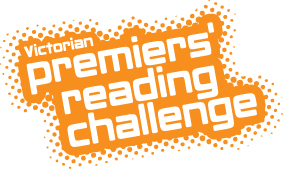 Victoria Başbakanlarının Okumayı Cesaretlendirme EtkinliğiVictoria Başbakanlarının Okumayı Cesaretlendirme Etkinliği başlamıştır ve (insert school name) katılmaya çok isteklidir. Cesaretlendirme Etkinliği, okuma-yazma becerisinin gelişmesi konusunda okumanın önemi nedeniyle doğumdan 10’uncu Sınıfa kadar tüm Victoria’lı çocuklara açıktır. Bu bir yarışma değildir; çocuklara yönelik belirli sayıda kitabı 7 Eylül 2018 tarihine kadar okumaları için kişisel bir cesaretlendirmedir.Bu Cesaretlendirme Etkinliği henüz okula gitmeyen çocuklar için, ebeveynleri ve velileri çocukları ile birlikte 40 adet kitabı okuyarak paylaşmaya davet ediyor. Hazırlık Sınıfından 2’inci Sınıfa kadar olan öğrenciler 30 adet kitabı ebeveynleri ve öğretmenleri ile birlikte okumaya veya okuyarak paylaşmaya teşvik edilmektedir. 3’üncü Sınıftan 10’uncu Sınıfa kadar olan öğrenciler 15 adet kitap okumaya cesaretlendirilmektedir.Cesaretlendirme Etkinliğini tamamlayan tüm çocuklar Victoria Başbakanı tarafından imzalanan bir başarı sertifikası alacak ve isterlerse isimleri çevrimiçi Şeref Listesinde yer alacaktır. Çocuğunuzun isminin Şeref Listesinde yer almasını isterseniz, lütfen ekteki formu imzalayıp okulunuza iade edin.Eyalet Başbakanının ebeveynlere mektubunu okumak, kitap listelerine bakmak ve Victoria Başbakanlarının Okumayı Cesaretlendirme Etkinliği hakkında daha fazla bilgi için  www.education.vic.gov.au/prc internet adresine girin.Çocuğunuzun isminin Victoria Başbakanlarının Okumayı Cesaretlendirme çevrimiçi Şeref Listesinde yer almasını istiyorsanız, lütfen bu formu imzalayıp okulunuza iade edin.HÜKÜMLER VE KOŞULLARTarifler: Bakanlık Victoria Öğretim ve Eğitim Bakanlığını ifade eder. Kişi aşağıdaki onay beyanında çocuk/yetişkin olarak gösterilen kişiyi ifade eder.Mahremiyetin KorunmasıBakanlık mahremiyetle ilgili yükümlülüklerini ciddiye almaktadır ve Bakanlık tarafından toplanan veya kullanılan tüm kişisel bilgiler 2014 Mahremiyet ve Verileri Koruma Kanununa (Vic) uygun olarak işlem görecektir. Bu kanun Bakanlığın kişisel bilgileri toplarken, kullanırken, işleme koyarken ve yok ederken ne yapması gerektiğini ortaya koyar. Kişisel bilgilerin içine kişinin tanımlanmasında kullanılabilecek kişinin ismi ve okulu gibi bilgiler de dahildir. Kişisel bilgilerin toplanması, kullanılması, açıklanması ve muhafaza edilmesiOnayınızı verirseniz okulunuz çocuğunuzun adını ve soyadını ve okulunun adını Bakanlığa bildirecektir. Bakanlık daha sonra: Cesaretlendirme Etkinliği sona erdiğinde çocuğunuzun adını, erken çocukluk dönemi ortamının ismi gibi tanımlanmasına yol açacak hiçbir bilgiye yer vermeden www.education.vic.gov.au/prc internet adresindeki çevrimiçi Şeref Listesinde yayınlayacaktır.Doğruluk, bilgiye erişim ve onayın geri çekilmesiBakanlık çocuğunuzla ilgili olan eldeki tüm kişisel bilgilerin güncel ve doğru olması için gayret gösterecektir. http://www.education.vic.gov.au/Pages/privacypolicy.aspx internet adresinde bulunan Bakanlığın Bilgilerin Mahremiyeti Programına uygun olarak yazılan bir taleple Bakanlık tarafından tutulan kişisel bilgilere erişebilir, bunları düzeltebilir ve geri çekebilirsiniz.Onay herhangi bir zamanda Bakanlığın privacy.enquiries@edumail.vic.gov.au internet adresindeki Mahremiyet Birimine yazılarak geri çekilebilir.Bu formla ilgili sorularınız varsa veya daha fazla bilgiye ihtiyacınız olursa, lütfen Bakanlıkta PRC Okumayı Cesaretlendirme Etkinliği Koordinatörü ile readingchallenge@edumail.vic.gov.au internet adresine girerek veya (03) 9637 3624 numaralı telefonu arayarak ilişki kurun.Evet, çocuğumun adının çevrimiçi Şeref Listesinde yer almasına onay veriyorumÇocuğun Adı…………………………………………………………………………………..Ebeveynin İmzası………………………………………………………………………………